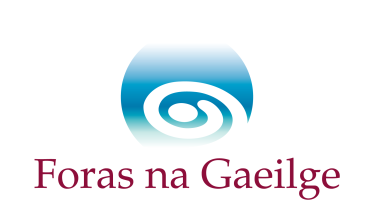 AN CISTE TIONSCADALTHE PROJECTS FUNDMaoiniú idir €1,000/£900 agus €12,000/£10,800Funding between €1,000/£900 and €12,000/£10,800Foirm réamheolais – achoimre ar an tionscadal molta | Introductory information form – summary of the proposed projectDéan cur síos gairid ar an eagraíocht le do thoil, cúlra, dáta bunaithe, príomhaidhm, gníomhaíochtaí go dáta, líon foirne idir lánaimseartha agus pháirtaimseartha (uasmhéid 200 focal).Give a brief description of the organisation, background, date founded, main aim, activities to date, number of staff both full time and part-time (200 words maximum).Déan cur síos gairid ar an tionscadal. Léirigh go soiléir an réimse agus an spriocghrúpa ar a bhfuil an tionscadal ag díriú go príomha agus na príomhthorthaí a bhfuiltear ag súil leo i gcomhthéacs na míreanna incháilithe (uasmhéid 300 focal).Give a short description of the project. Demonstrate clearly the area and the target audience the project is primarily aimed at and the main outcomes anticipated in the context of the qualification items (300 words maximum).Tréimhse an tionscadail | Time period of the projectÓ | From:_____________ go dtí | to: ______________Costas measta | Estimated costMiondealú costas | Costs breakdownDéan cur síos, le do thoil, ar dheiseanna comhoibrithe leis na ceanneagraíochtaí agus eagraíochtaí cuí, agus comhpháirtíochtaí ábharthaDescribe the opportunities for cooperation with the lead organisations and appropriate organisations, and relevant partnerships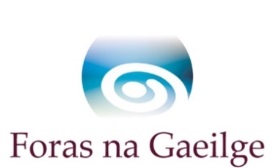 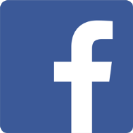 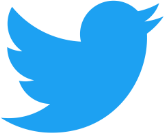 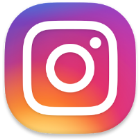 www.forasnagaeilge.ieciste@forasnagaeilge.ieMaidir leis an gcisteIs ciste é seo a dhíríonn ar réimsí oibre nach bhfuil clúdaithe faoi scéimeanna de chuid Fhoras na Gaeilge. Fáilteofar roimh iarratais a léiríonn:go bhfuil cur chun cinn, cothú agus buanú na Gaeilge mar phríomhaidhm den tionscadal a bhfuil deontas á lorg ina leithgo bhfuil an tionscadal ag teacht le tosaíochtaí agus le straitéis Fhoras na Gaeilgego bhfuil gá leis an tionscadal agus go bhfuil luach ar airgead le fáil ag Foras na GaeilgeAbout the fundThis is a fund which focuses on areas of work not covered by Foras na Gaeilge schemes. Applications will be welcomed which demonstrate:that the promotion, fostering and preservation of the Irish language is a main aim of the project for which a grant is soughtthat the project is in accordance with the strategy of Foras na Gaeilgethat there is a need for the project and that value for money is available to Foras na GaeilgeCritéir an chisteFáilteofar roimh thionscadail mar iad seo a leanas:Tionscadail nuálacha a bheadh de leas earnáil na Gaeilge nó phobal na GaeilgeTionscadail ina bhfuil coincheapa nua a bheadh de leas earnáil na Gaeilge nó phobal na GaeilgeTionscadail a mbeadh tionchar leathan acu ar earnáil na Gaeilge nó ar phobal na GaeilgeTionscadail a chinntíonn cur chun cinn, cothú agus buanú na GaeilgeCriteria of the fundProjects such as the following will be welcomed:Innovative projects which will benefit the Irish language sector or the Irish language communityProjects which contain new concepts which will benefit the Irish language sector or the Irish language communityProjects which will have a widespread influence on the Irish language sector or on the Irish language communityProjects which ensure the promotion, fostering and preservation of the Irish languageNí cheadófar na nithe seo a leanas:Caiteachas caipitil, fostaíocht, urraíocht, costais reatha, e.g cíos, tuarastail, billí (seachas mar chuid de thionscadal), troscánMíreanna atá de fhreagracht maoinitheoirí eile, dúbláil ar aon tionscadal atá ann cheana féin nó tionscadail shiarghabhálachaImeachtaí Gaeilge (comórtais, féilte, campaí, ranganna, clubanna leabhar nó ciorcail chomhrá mar shampla)Tionscadail nach bhfuil ag teacht le tosaíochtaí Fhoras na GaeilgeThe following will not be approved:Capital spending, employment, sponsorship, running costs, e.g. rent, wages, bills (apart from as part of a project), furnitureItems which are the responsibility of other funders, duplication of any project already existing or retrospective projectsIrish language events (competitions, festivals, camps, classes, book clubs or conversation circles for example)Projects not in accordance with the strategy of Foras na GaeilgeMaoiniú atá ar fáilIdir €1,000/£900 agus €12,000/£10,800Is gá an maoiniú a chaitheamh agus an tionscadal a bheith curtha i gcrích taobh istigh den bhliain airgeadais Eanáir go NollaigFunding availableBetween €1,000/£900 and €12,000/£10,800The funding must be spent and the project must be completed within the financial year January to DecemberTreoir maidir le hiarrataisCeadófar iarratas amháin in aghaidh na heagraíochtaCeadófar iarratas amháin gach trí blianaNí ghlacfar le hiarratais ó dheontaithe reatha a fhaigheann níos mó ná €50,000/£45,000 in aghaidh na bliana ó Fhoras na GaeilgeGuidance on applicationsOne application per organisation will be approvedOne application every three years will be approvedApplications will not be accepted from existing grantees receiving more than €50,000 per year from Foras na GaeilgeCé nach bhfuil inmhaoinithe?Eagraíochtaí nach léiríonn cur chuige nó polasaí soiléir maidir le cur chun cinn na GaeilgeAon iarratasóir a dhéanann stocaireacht faoi iarratas le haon chomhalta boird nó fostaí de chuid Fhoras na GaeilgeWho is not fundable?Organisations which do not demonstrate a clear approach or policy on the promotion of the Irish language.Any applicant who canvasses in respect of an application any board member or any employee of Foras na Gaeilge.Cáipéisí tacaíochtaTabhair faoi deara go mbeidh na cáipéisí seo a leanas de dhíth ó d’eagraíocht má théann an tionscadal ar aghaidh chuig iarratas iomlán Ráiteas bainc cothrom le dáta in ainm na heagraíochtaSainordú bainc reathaAg brath ar an tionscadal atá i gceist agus luach an mhaoinithe, d’fhéadfadh go mbeidh na nithe seo a leanas de dhíth le bhur n-iarratas:Bunreacht nó meabhráin agus airteagail, de réir mar is cuíSeicliosta um chumhdach leanaíUimhir chánach bhailí sheirbhís ar líne na gCoimisinéirí Ioncaim nó deimhniú imréitigh cánachCuntais is déanaí deimhnithe ag cuntasóir cairteSupport documentsNote that the following documents will be required from your organisation if the project goes ahead to a full application Up to date bank statement in the name of the organisationCurrent bank mandateDepending on the project in question and the value of the funding, the following items may be required with your application:A constitution or memorandum and articles, as appropriateChild safeguarding checklistValid ROS tax number or tax clearance certificateLatest accounts confirmed by a chartered accountantAinm na heagraíochta | Name of the organisationAinm an tionscadail | Name of the projectTeagmhálaí | ContactRól san eagraíocht | Role in the organisationGuthán | TelephoneRíomhphost | EmailSuíomh gréasáin | WebsiteLáithreacht ar na meáin shóisialta | Presence on social mediaCostas iomlán an tionscadail | Total cost of the projectMaoiniú ó fhoinsí eile | Funding from other sourcesMaoiniú atá á lorg ó Fhoras na Gaeilge | Funding sought from Foras na GaeilgeMír caiteachais | Item of expenditureCostas | CostEolas ábhartha eile | Other relevant information12345Síniú | SignatureDáta | Date